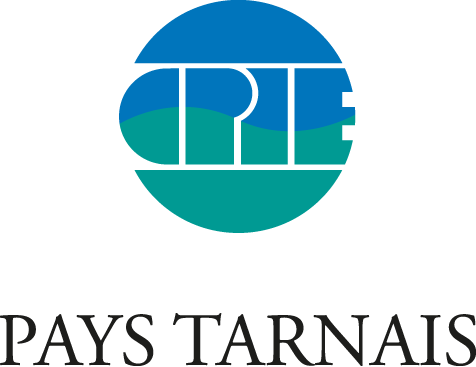 
FICHE INSCRIPTION année scolaire 2023/2024A retourner au CPIE des Pays Tarnais par mail : contact@cpie81.frRenseignements : (une fiche par classe)Etablissement scolaire :   NOM – Prénom (Responsable du projet) :     
Etablissement scolaire :	Public		Privé		Réseau d’écolesClasse concernée : Nombre d’élèves impliqués :    Adresse école : Code postal :                                               Ville :Tél. établissement : Courriel établissement et/ou enseignant : Choix du module : supprimer les lignes qui ne correspondent pas au module de votre choix.	1 / Observatoire des saisons	2 / Observatoire de la biodiversité et des écosystèmes	3/ Aire Terrestre Educative (ATE)	4/ Jardin et sol vivant	5/ Jardin pédagogique du Bondidou à Réalmont du CPIE des Pays Tarnais	6/ Alimentation responsable et locale	7/ L’eau	8/ La nouvelle vie des déchets	9/ L’école dehors	10/ Sortie sentier de découverte à Vialavert Sidobre ou Monts de Lacaune ou Abbaye école Sorèze

Renseignements : CPIE des Pays Tarnais - Tél. 05 63 34 09 90 - contact@cpie81.fr